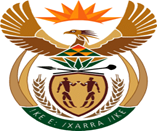 MINISTRY OF SPORT, ARTS AND CULTURE  REPUBLIC OF SOUTH AFRICANATIONAL ASSEMBLYQUESTION FOR WRITTEN REPLY QUESTION NO.: 785Mr. T W Mhlongo (DA) to ask the Minister of Sport, Arts and Culture:  By what date will South African Sports Confederation And Olympic Committee (SASCOC) furnish Mind Sports South Africa (MSSA) with (a) full copies of all the minutes, and any other discussions from SASCOC, in terms of the Promotion Of Access To Information Act, Act 2 of 2000, in which the so-called suspension of MSSA, but not limited to, was discussed and voted upon by SASCOC, (b) a copy of the minutes of the discussion that was held by SASCOC in September 2018 wherein the current so-called suspension was discussed by the board, (c) a statement from SASCOC confirming that MSSA is a member albeit under a so-called suspension, (d) the reason that SASCOC does not show MSSA to be a member on their website and (e) a reply to all unanswered emails from MSSA apropos the so-called suspension? 					       NW885E				       REPLY:The Department is awaiting response from the South African Sports Confederation and Olympic Committee (SASCOC).